Safeguarding Newsletter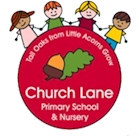 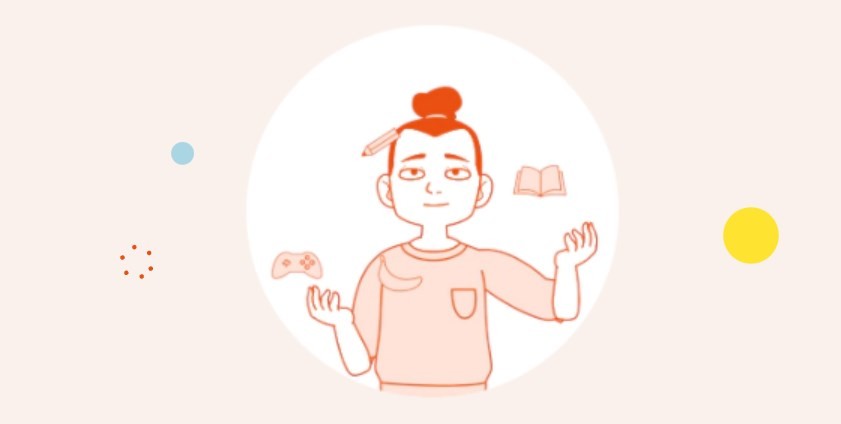 Term 3 2023 Safeguarding Newsletter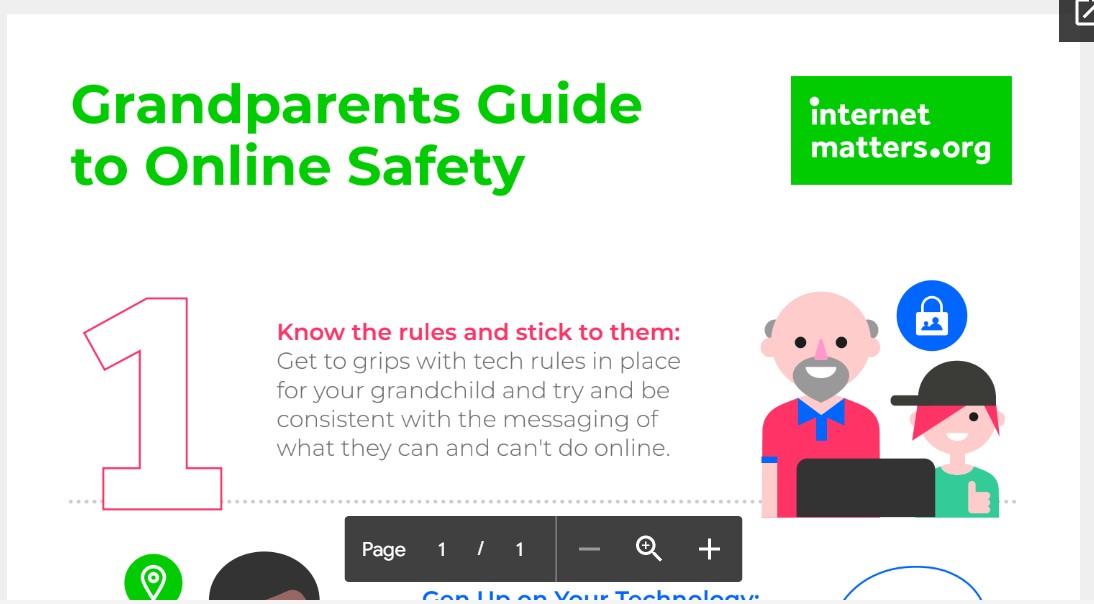 Term 3 2023Who can help?Every school has a ‘Designated Safeguarding Lead’. At Church Lane Primary School and Nursery, these are: Mr C Clay, Mrs K Jones, Mrs S Mccordick, Mrs G Blanchard and Mr J Barratt. Our safeguarding governor is Mrs Mel Porter. If you have any concerns in relation to safeguarding, please feel free to speak to a safeguarding lead at any time.Useful phone numbersSocial Services: 01522 782111ChildLine: 0800 1111Lincolnshire Prevent Team: 020 7340 7264Young Carers Helpline: 01522 553275NSPCC whistle blowing helpline: 08088 005000FGM helpline: 08000 283550Samaritans: 01522 528282Family Services Directory: 0800 195 1635Online Safety: Grandparents Guide to Online SafetyMany grandparents will be carers for children either in a full time or part time capacity and it is vital that they have a good understanding of the risks and issues faced by children and young people. Internet Matters have put together a fabulous guide for grandparents giving advice on a range of issues such as:Screen time.Online gaming.Managing money.Peer pressure.and more.This excellent online guide is available here: https://www.internetmatters.org/ resources/grandparents-guide-to-online-safety/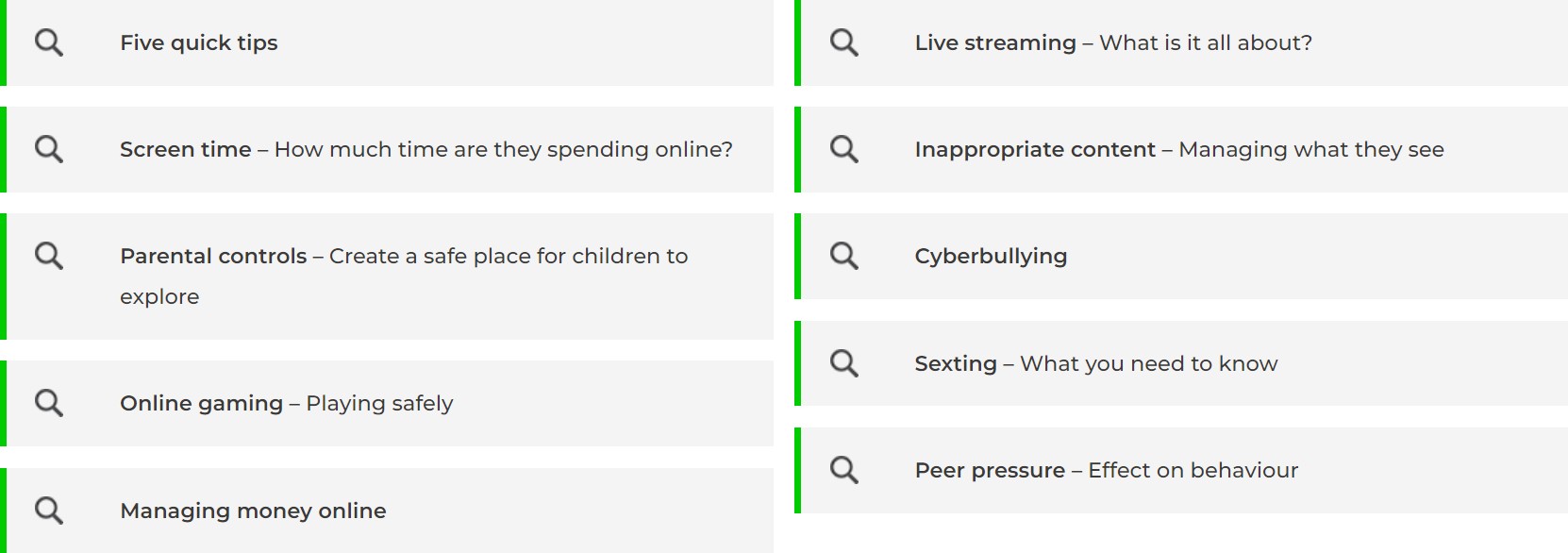 Online Safety: Grandparents Guide to Online SafetyMany grandparents will be carers for children either in a full time or part time capacity and it is vital that they have a good understanding of the risks and issues faced by children and young people. Internet Matters have put together a fabulous guide for grandparents giving advice on a range of issues such as:Screen time.Online gaming.Managing money.Peer pressure.and more.This excellent online guide is available here: https://www.internetmatters.org/ resources/grandparents-guide-to-online-safety/Online Safety: Grandparents Guide to Online SafetyMany grandparents will be carers for children either in a full time or part time capacity and it is vital that they have a good understanding of the risks and issues faced by children and young people. Internet Matters have put together a fabulous guide for grandparents giving advice on a range of issues such as:Screen time.Online gaming.Managing money.Peer pressure.and more.This excellent online guide is available here: https://www.internetmatters.org/ resources/grandparents-guide-to-online-safety/